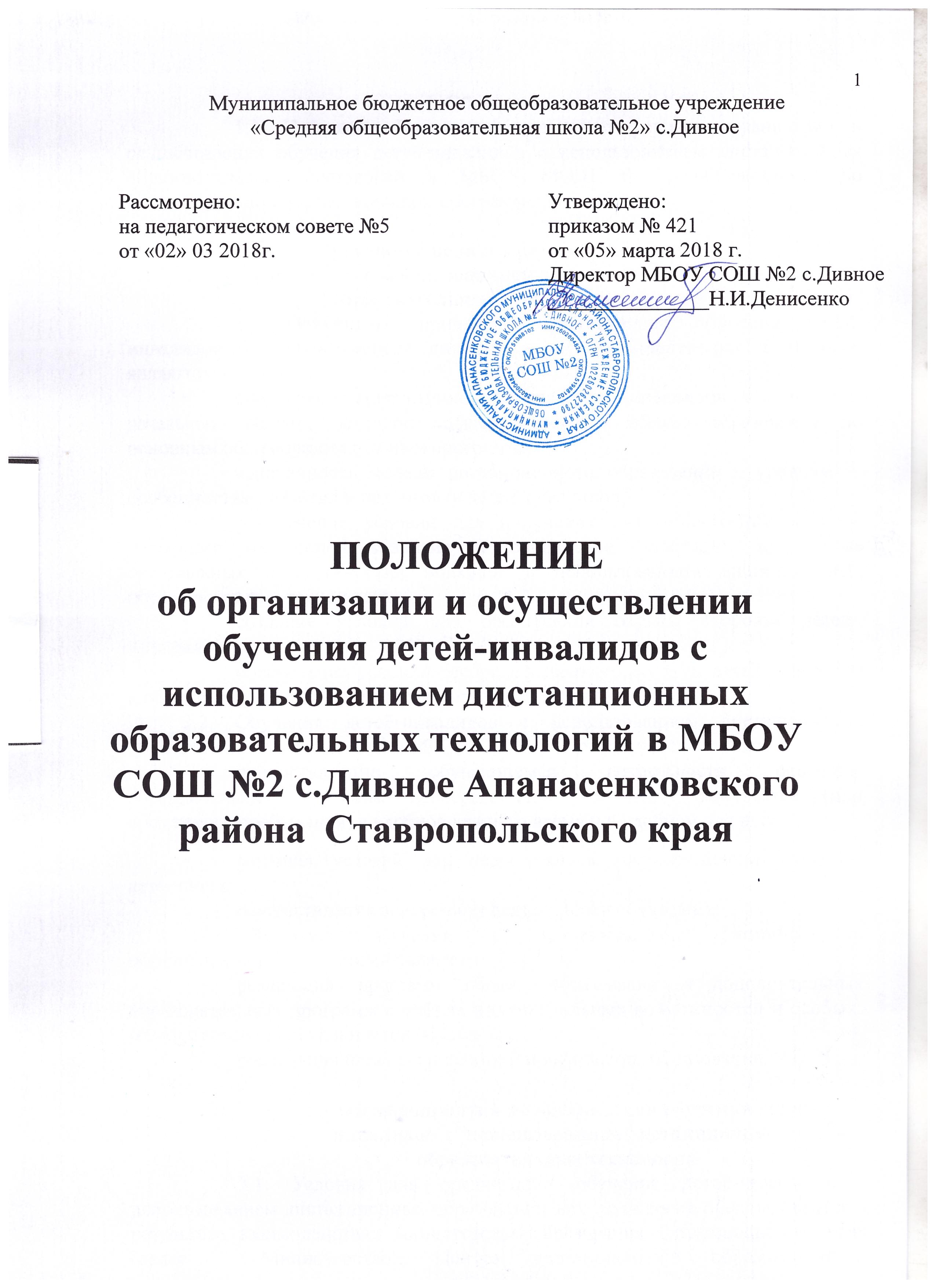 Общие положения1.1. Настоящее Положение определяет условия организации и осуществления обучения детей-инвалидов с использованием дистанционных образовательных технологий в МБОУ МОШ № 2, обучающихся по индивидуальной образовательной программе на дому.Принципы, цели и задачи обучения детей-      инвалидов с использованием дистанционных образовательных технологийОсновными принципами организации обучения детей- инвалидов с использованием дистанционных образовательных технологий являются:обеспечение конституционных прав детей-инвалидов на получениеначального	общего,	основного	общего,	среднего	общего	образования	по основным общеобразовательным программам;адаптивность  модели  дистанционного  образования  к  уровням  иособенностям развития и подготовки детей-инвалидов;обеспечение условий для получения ими общего образования, коррекции нарушений развития и социальной адаптации на основе специальных педагогических подходов и использованием дистанционных образовательных технологий;создание   условий   для   обеспечения   охраны   здоровья   детей-инвалидов;обеспечение условий беспрепятственного доступа детей-инвалидов к объектам предоставления образовательных услуг.Обучения детей-инвалидов с использованием дистанционных образовательных технологий в МБОУ СОШ № 2  реализуется с целью:предоставление         обучающимся         возможности         освоенияобразовательных	программ	непосредственно	по	месту	жительства	(или временного пребывания) в удобное для него время и в удобном для него темпе;создания	условий	для	подготовки	к	государственной  итоговой аттестации;осуществления внеурочной деятельности обучаемых.Задачами	обучения	с	использованием	дистанционных образовательных технологий являются:реализация	программ	общего	образования	и	дополнительныхобразовательных программ с учётом индивидуальных возможностей и особых образовательных потребностей обучаемых;реализация предпрофильного и профильного образования.Участники мероприятий по организации обучения детей-инвалидов с использованием дистанционных образовательных технологийУсловия для организации обучения детей-инвалидов с использованием дистанционных образовательных технологий обеспечиваются в результате взаимодействия министерства образования Ставропольского края (далее – Министерство), Центра дистанционного образования и информационных технологий ГБУ ДПО «Ставропольский краевой институт развития образования, повышения квалификации и переподготовки работников образования» как регионального координатора, отдела образования администрации Апанасенковского района, МБОУ СОШ №(далее школа).Школа:	- координирует реализацию обучения детей-инвалидов с использованием  дистанционных образовательных технологий   на	уровне образовательной организации;на  основе  имеющейся  нормативной  базы    разрабатываетнеобходимые локальные нормативные акты, входящие в  систему локальных нормативных актов, обеспечивающих деятельность образовательной организации по вопросам обучения детей-инвалидов с использованием дистанционных образовательных технологий;директор школы назначает    ответственных    за    организацию    обучения    детей- инвалидов с использованием дистанционных образовательных технологий, из числа лиц прошедших курсы повышения квалификации по вопросам организации обучения детей-инвалидов с использованием дистанционных образовательных технологий;организует и координируют работу сетевых преподавателей и иныхпедагогических работников, работающих с детьми-инвалидами;осуществляет взаимодействие с родителями (законными представителями) детей-инвалидов по вопросам обучения с использованием дистанционных образовательных технологий;-  осуществляет взаимодействие с Центром дистанционного образования и информационных технологий ГБУ ДПО «Ставропольский краевой институт развития образования, повышения квалификации и переподготовки работников образования» и органом местного самоуправления по  вопросам реализации  обучения детей-инвалидов  с использованием дистанционных образовательных технологий;осуществляет  взаимодействие  со  сторонними  организациями  повопросам реализации обучения детей-инвалидов с использованием дистанционных образовательных технологий;осуществляет мониторинг активности участников образовательнойдеятельности обучения детей-инвалидов с использованием дистанционных образовательных технологий на школьном уровне;осуществляет    контроль    за    обеспечением    охраны    здоровьяобучаемых в процессе обучения;разрабатывает, утверждают индивидуальные учебные планы и расписания занятий обучающихся (детей-инвалидов);проводит текущий контроль успеваемости, промежуточную и государственную итоговую аттестацию обучающихся (детей-инвалидов) с использованием дистанционных технологий;способствует в решении в установленном порядке вопросов передачи во временное пользование компьютерного оборудования в семьи детей-инвалидов, приобретенного за счет бюджета;обучает детей-инвалидов пользованию комплектом оборудования в процессе обучения с использованием дистанционных образовательных технологий;выдает детям-инвалидам,  прошедшим  государственную  итоговуюаттестацию, документы государственного образца об уровне образования;способствует решению вопросов сохранности компьютерного оборудования, приобретенного за счёт бюджета и переданных в семьи детей- инвалидов;осуществляет  комплекс  мер  по  защите  персональных  данных  одетях-инвалидах, родителях (законных представителях), сетевых преподавателях, и других привлекаемых специалистах, формирующихся в ходе подготовки и реализации образования детей-инвалидов с использованием дистанционных образовательных технологий;осуществляют   иные   действия,   необходимые   для   реализациимероприятий по организации дистанционного обучения детей-инвалидов.IV.Материально-техническая база обучения с использованием дистанционных образовательных технологийДля организации обучения детей-инвалидов с использованием дистанционных образовательных технологий обеспечивается оснащение рабочих мест педагогических работников, обучающихся (детей-инвалидов) компьютерным, специализированным оборудованием, периферийним оборудованием и программным обеспечением (за счет федерального или краевого бюджетов), необходимым условием также является наличие компетенций у участников образовательного процесса, позволяющих осуществлять образовательную деятельность с использованием дистанционных образовательных технологий.Комплект программно-технических средств предоставляется   школой обучающимся, их родителям (законным представителям), на основании договора о передаче оборудования в безвозмездное временное пользование.Рабочие места педагогических работников оснащаются комплектом оборудования и обеспечиваются доступом в Интернет в  школе.Школа, должна иметь пропускную способность каналов связи не ниже 512 Кбит/с на  одного пользователя, находящегося в здании.  Услуги связи должны предоставляться 24 часа в сутки 7 дней в неделю с момента подключения, неограниченный трафик. На компьютерах педагогических работников должен быть установлен контент-фильтр.Обучающийся (ребёнок-инвалид) должен иметь возможность использовать канал связи с пропускной способностью не ниже: 512 Кбит/с; для более комфортной связи рекомендовано 1 Мбит/с, неограниченный трафик, услуги связи должны предоставляться 24 часа в сутки 7 дней в неделю с момента подключения абонента. На компьютерах обучающихся (детей- инвалидов) по месту их проживания, должен быть установлен контент-фильтр.V. Организация образовательного процессаДистанционные образовательные технологии – это образовательные технологии, реализуемые с применением информационных и телекоммуникационных технологий при опосредованном (на расстоянии) или не полностью опосредованном взаимодействии обучающегося и педагогического работника.Обучаться с использованием дистанционных образовательных технологий на дому имеют право дети-инвалиды по общеобразовательным программам начального общего, основного общего и среднего (полного) общего образования, имеющие заключение (справку) лечебно-профилактического учреждения на обучение на дому и об отсутствии противопоказаний для работы на компьютере, проживающие на территории Ставропольского края.Обучение ребенка-инвалида с использованием дистанционных образовательных технологий осуществляется индивидуально.Обучение ребенка-инвалида с использованием дистанционных образовательных технологий на дому, осуществляется в сочетании с другими формами получения образования, с учётом индивидуальных особенностей и психофизических особенностей обучающегося.Обучение ребенка-инвалида с использованием дистанционных образовательных технологий на дому осуществляется общеобразовательной организацией, в которую зачислен ребенок-инвалид в общем порядке, установленном законодательством Российской Федерации и Ставропольского края.Для организации обучения ребенка-инвалида с использованием дистанционных образовательных технологий, нуждающегося в обучении на дому, родители (законные представители) представляют в общеобразовательную организацию:заявление	об	осуществлении	обучения	ребенка-инвалида	сиспользованием дистанционных образовательных технологий на дому;заключение	лечебно-профилактического	учреждения Ставропольского края,  свидетельствующее об отсутствии медицинских противопоказаний для работы с компьютером;заключение психолого-медико-педагогической комиссии;индивидуальную программу реабилитации ребенка-инвалида;справку об инвалидности ребёнка;справку об индивидуальном обучении.Для организации обучения с использованием дистанционных образовательных технологий и на основании представленных родителями (законными представителями)  документов, психолого-медико-педагогическим консилиумом общеобразовательной организации производится набор детей- инвалидов, нуждающихся в обучении на дому.Для организации и осуществления обучения детей-инвалидов с использованием	дистанционных	образовательных	технологий школа  должна быть обеспечена:руководящими, педагогическими работниками и учебно- вспомогательным персоналом, имеющими соответствующий уровень подготовки по вопросам обучения детей-инвалидов с использованием дистанционных образовательных технологий;специально оборудованным помещением, в котором установлены рабочие места педагогических работников.Обучение детей-инвалидов с использованием дистанционных образовательных технологий, осуществляют педагогические работники, прошедшие курсы повышения квалификации по вопросам организации обучения детей-инвалидов с использованием дистанционных образовательных технологий.Обучение детей-инвалидов с использованием дистанционных образовательных технологий, нуждающихся в обучении на дому, регламентируется учебным планом, расписанием занятий, разрабатываемыми и утверждаемыми общеобразовательной организацией в соответствии с индивидуальной программой реабилитации ребенка-инвалида и с учётом его индивидуальных особенностей и психофизических возможностей.Школа согласовывает с родителями (законными представителями) ребёнка-инвалида перечень предметов и количество часов в неделю, отведенных на их изучение.Результаты освоения обучающимися общеобразовательных программ (основных и дополнительных) фиксируются в классных журналах, в том числе в электронной форме.С целью расширения возможностей получения детьми- инвалидами качественного образования и обеспечения освоения обучающимся основной общеобразовательной программы начального общего, основного общего и среднего общего образования в полном объеме, количество часов обучения с использованием дистанционных образовательных технологий в Ставропольском крае составляет в неделю:I - IV классы - не менее 3 часов; V - IX классы - не менее 4 часов; X - XI классы - не менее 4 часов.Государственная (итоговая) аттестация осуществляется в соответствии с нормативными документами, определяющими формы и порядок проведения государственной (итоговой) аттестации обучающихся, освоивших основные общеобразовательные программы начального, среднего (полного) общего образования.Документ об образовании ребенок-инвалид получает в той общеобразовательной организации, обучающимся которой он является.По истечении срока, на который обучающемуся установлена категория «ребенок-инвалид», он продолжает получать образование в образовательной организации по очной форме обучения.Ежемесячно ответственный за организацию обучения детей- инвалидов с использованием дистанционных образовательных технологий в школе осуществляет мониторинг активности участников образовательных отношений (обучающихся, сетевых преподавателей) и эффективности использования информационно-образовательной среды.Ответственный за организацию обучения детей-инвалидов с использованием дистанционных образовательных технологий в школе осуществляет контроль за проведением занятий. В случае поломки оборудования и/или отсутствия выхода в Интернет у ребенка-инвалида осуществляет замену пропущенного занятия уроком в традиционной форме обучения (на дому) или перенос урока с использованием дистанционных образовательных технологий на другое время по согласованию с родителями (законными представителями).В случае окончания срока действия справки формы МСЭ и врачебной комиссии о необходимости организации обучения на дому, а также выезда за пределы Ставропольского края на постоянное место жительства и возникновении прочих обстоятельств, препятствующих организации обучения с использованием дистанционных образовательных технологий, договор о передаче оборудования во временное безвозмездное пользование родителями (законными представителями) досрочно расторгается.В случаях, указанных в пункте 5.15. школа информирует орган управления образованием      о наличии основания для исключения ребенка-инвалида. Школа организует возврат комплекта программно-технических средств, установленного в семье ребенка-инвалида.Детям-инвалидам, завершившим обучение по общеобразовательным программам с использованием дистанционных образовательных технологий, предоставляется право на использование комплекта программно-технических средств для продолжения обучения с использованием дистанционных образовательных технологий по программам профессионального образования в имеющих государственную аккредитацию образовательных организациях профессионального образования. В этом случае в ранее заключенный договор о безвозмездном временном пользовании имуществом вносятся соответствующие изменения.Оплата интернет-трафика и расходов на техническое обслуживание комплекта программно-технических средств на период обучения ребенка-инвалида в имеющих государственную аккредитацию образовательных организациях профессионального образования осуществляется пользователем самостоятельно.Отказ родителей от участия их детей-инвалидов в обучении с использованием дистанционных образовательных технологий оформляется письменно с указанием причин, в школе, и последующим информированием органа управлением образования, Центра, Министерства.